自然资源违法案件查处程序流程图群众举报执法监察媒体披露卫星遥感上级交办部门移送案件来源案件受理、初查（10 个工作日）转办移交不予立案立案（10 个工作日）有明确的行为人、有违法事实、局党组决定1、 下发《责令停止违法行为通知书》2、 下达《接受调查通知书》3、 根据需要对有关证据先行登记保存（15 个工作日）依法应当追究法律责任调查取证（30 个工作日）案件审理及调查报告起草（5 个工作日）审核领导小组审议（5 个工作日）下达行政处罚告知和听证告知、组织听证，涉嫌犯罪的案件移送公安机关（10 个工作日）下发行政处罚决定提出行政处分建议（涉及相关企事业单位）（10 个工作日）行政诉讼行政复议当事人拒不执行行政处罚决定，也不申请行政复议，又不提起行政诉讼，自行政处罚决定下达之日起 90 日后申请人民法院强制执行（10 个工作日）行政处罚决定自下达之日起60 日后，当事人拒不执行行政处罚决定，也不申请行政复议，又不提起行政诉讼，督促当事人履行决定规定义务（30 个工作日）结案（5 个工作日）注：案情复杂或者遇特殊情况按规定延期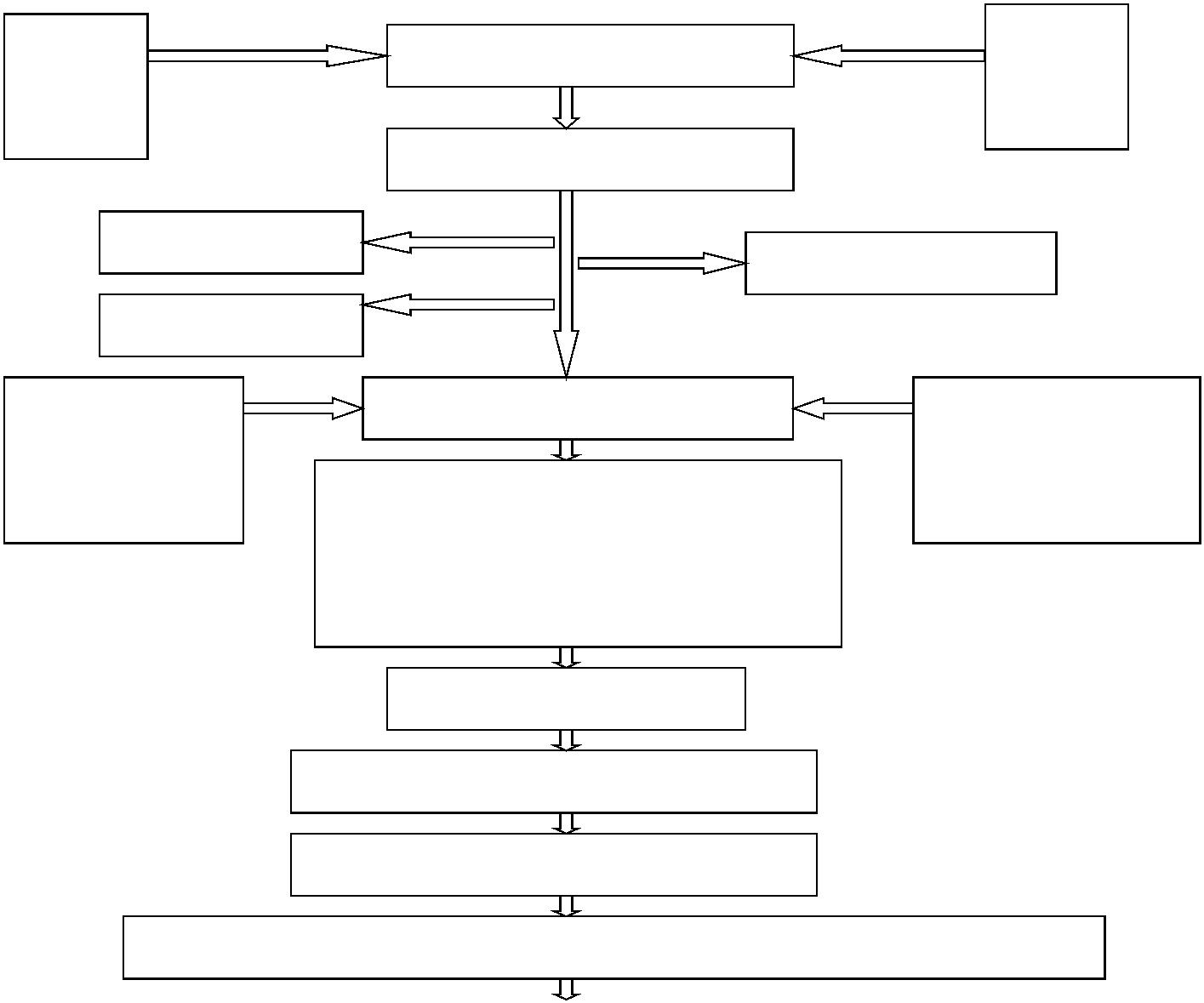 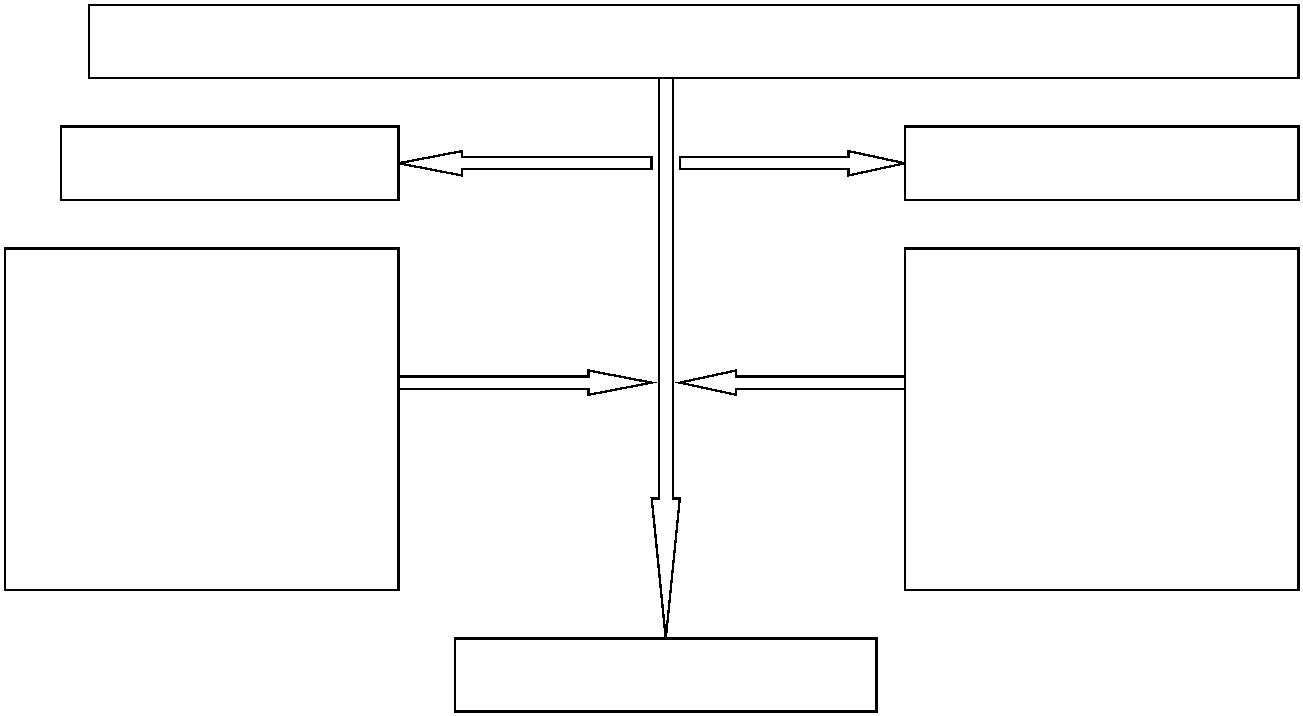 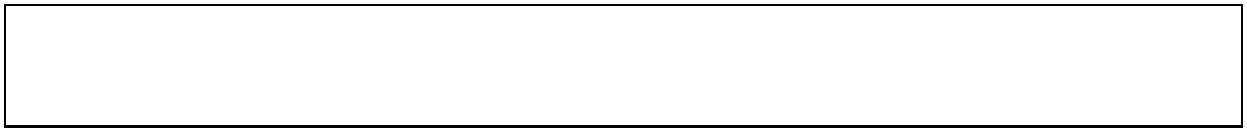 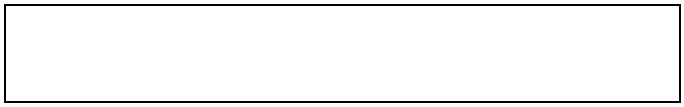 